Памятка  « Родителям  о Скулшутинге и «Колумбайне»»С целью предотвращения возможных происшествий в образовательных организациях, выявления и пресечения преступлений данной категории, а также установления лиц их подготавливающихСкулшутинг – это вооруженное нападение учащегося или стороннего человека на школьников внутри учебного заведения. Несмотря на то, что в России об этом явлении заговорили совсем недавно, за рубежом случаи стрельбы в школе известны с начала XX века. Еще в 1927 году в США в результате массового расстрела в школе погибли 44 человека, 56 получили тяжелые травмы. С тех пор можно проследить четкую тенденцию: случаи стрельбы в школе получают свое распространение на территории всего мира.Первый в России громкий случай вооруженного нападения подростка на педагога произошел в 2014 году, когда ученик московской школы застрелил учителя географии и полицейского, прибывшего на место происшествия, а также взял в заложники одноклассников. После этого СМИ стали всё чаще писать о стрельбе в школах, а в 2018 году случилось два инцидента за одну неделю. Сначала в Перми двое подростков ранили холодным оружием 15 человек в школе, затем в Улан-Удэ вооруженный топором школьник нанес травмы учительнице и нескольким ученикам, а также поджег классную комнату. После таких вопиющих случаев в прессе появилось новое определение – «субкультура Колумбайн».«Колумбайн» – это название школы в США, в которой в 1999 году произошло самое громкое вооруженное нападение учеников на своих одноклассников. Тогда в результате стрельбы погибли 13 человек. Этот случай получил широкий общественный резонанс, а трагические события легли в основу сценария нескольких художественных фильмов – «Класс», «Слон», «Боулинг для Колумбины» и др. К сожалению, у подростков, устроивших тогда стрельбу в школе, появились последователи, которые стали повторять такие страшные поступки.Синдром Вертера – научное название подражательных убийств и самоубийств. Давно известна закономерность: как только случается громкое, вопиющее, необычное убийство или самоубийство, тут же начинается волна точно таких же – подражательных. Подростки наиболее подвержены влиянию, поэтому часто совершают поступки, аналогичные тем, о которых прочитали в книге или журнале, узнали из Интернета. Именно по этой причине субкультура «Колумбайн» так быстро набрала обороты и получила немалое количество последователей.Причины, по которым дети совершают скулшутинг:Так что же происходит с детьми, почему они берут в руки оружие и идут расстреливать одноклассников? Общество навешивает ярлыки и обвиняет во всем Интернет, социальные сети, компьютерные игры, боевики и множество чего еще, забывая о главном. Для того, чтобы человек совершил противоправное действие, направленное против жизни и здоровья себя или окружающих, он должен находиться в особом состоянии, которое обусловлено влиянием внешних и внутренних факторов.К внешним можно отнести конфликтную обстановку внутри семьи, нарушенную коммуникацию в школе со сверстниками или педагогами, длительное социальное неблагополучие и т. д. Внутренние факторы – это затяжное депрессивное состояние, ведомость, незрелость, внушаемость и т.д. При совокупности перечисленных выше факторов СМИ, видеоигры, социальные сети могут явиться триггером, своеобразным спусковым крючком в совершении какого-либо страшного поступка. Не стоит забывать о том, что на каждого совершившего правонарушение подростка оказывал влияние целый ряд факторов, и не все они возникли сиюминутно. В большинстве случаев многие факторы оказывали свое влияние пролонгированно, то есть воздействовали на психику ребенка и его поведение на протяжении длительного периода, возможно, и всей жизни.На что родителям следует обратить внимание         Внутрисемейные отношенияСемейный уклад – базис для любого ребенка. Именно в семье он получает информацию об окружающем мире, развивается. Родители являются первым и главным авторитетом в глазах ребенка, а семейные традиции и правила представляются ребенку самыми правильными. Дети, воспитывающиеся в семьях, где царит недоверие, насилие и жестокость, несут подобную схему общения в общество. Стоит заметить, что в России нападения чаще совершаются с использованием холодного оружия. Это объясняется тем, что в нашей стране огнестрельное оружие не легализовано – нож подростку достать проще, чем пистолет.         Проявление подростком агрессииАгрессия в подростковом возрасте является практически типичной поведенческой особенностью. В большинстве случаев за повышенной агрессивностью подростка стоит защитный механизм, который срабатывает, чтобы защититься от окружающего мира. Стоит заметить, что агрессия бывает и пассивной, внутренней, при этом внешне подросток остается спокойным. Практически про всех «школьных стрелков» одноклассники потом говорили: «Он был такой тихий – мы и предположить не могли, что он на такое способен!» Такая пассивная агрессивность может появиться, если подростку не хватает внимания родителей, которые не интересуются его жизнью, увлечениями, проблемами, а также из-за игнорирования его сверстниками.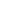          Специфика отношений со сверстникамиВ подростковом возрасте общение со сверстниками приобретает первостепенное значение. В этот период подростки часто меняют друзей, ища «свою компанию» – ту, в которой будут приниматься переживания и установки подростка. Если общения нет или с ним имеются проблемы, то у подростка можно наблюдать появление серьезных психологических проблем. Задача родителей – помочь ребенку решить проблему общения со сверстниками, определить причину возникновения разногласий.         Психологические травмыЕсли вспомнить резонансный случай стрельбы в школе «Колумбайн», то можно проследить четкую тенденцию: подростки, расстрелявшие своих одноклассников, являлись жертвами буллинга – травли в школе, которая продолжалась достаточно долгое время. Безусловно, такая ситуация психологического (и физического) насилия не могла не оставить свой отпечаток на психике детей – они были психологически травмированы, и эта травма ежедневно влияла на их психологическое состояние и вызывала некие поведенческие особенности. Травля может быть прямой – когда ребенка бьют, обзывают, дразнят, портят его вещи или отбирают деньги, а может быть и косвенной – распространение слухов и сплетен, бойкотирование, манипуляция дружбой («Если ты дружишь с ней, мы с тобой не друзья»).         Психическое здоровьеКомплексная психолого-психиатрическая экспертиза подтверждает, что школьные стрелки нередко имеют психиатрические диагнозы. Стоит заметить, что диагноз не является причиной такого страшного поступка, как скулшутинг. К сожалению, многие родители, опасаясь осуждения окружающих, игнорируют рекомендации детских психологов и не обращаются за психиатрической помощью.Самое важное – контакт со своим ребенком. Когда ребенок достигает подросткового возраста, уже поздно начинать его устанавливать: это нужно было делать намного раньше – с рождения. В подростковом возрасте родитель должен стать для ребенка другом, с которым можно поделиться своими переживаниями и не бояться быть отвергнутым. Именно чувство отверженности собственными родители может толкнуть тинейджера на такой страшный шаг, как стрельба в школе.Любите своих детей, будьте к ним внимательны и принимайте их такими, какие они есть!